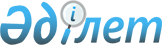 "2011-2013 жылдарға арналған аудандық бюджет туралы" 2010 жылғы 27 желтоқсандағы № 34/2-ІV шешіміне өзгерістер енгізу туралы
					
			Күшін жойған
			
			
		
					Шығыс Қазақстан облысы Шемонаиха аудандық мәслихатының 2011 жылғы 30 қыркүйектегі N 39/6-IV шешімі. Шығыс Қазақстан облысы Әділет департаментінің Шемонаиха аудандық әділет басқармасында 2011 жылғы 05 қазанда N 5-19-155 тіркелді. Шешімнің қабылдау мерзімінің өтуіне байланысты қолдану тоқтатылды (Шемонаиха аудандық мәслихатының 2011 жылғы 30 желтоқсандағы N 245 хаты)

      Ескерту. Шешімнің қабылдау мерзімінің өтуіне байланысты қолдану тоқтатылды (Шемонаиха аудандық мәслихатының 2011.12.30 N 245 хаты).

       Қазақстан Республикасының 2008 жылғы 4 желтоқсандағы Бюджет кодексінің 109-бабына, «Қазақстан Республикасындағы жергілікті мемлекеттік басқару және өзін-өзі басқару туралы» 2001 жылғы 23 қаңтардағы Қазақстан Республикасы Заңының 6-бабы 1-тармағы 1) тармақшасына, «2011-2013 жылдарға арналған облыстық бюджет туралы» 2010 жылғы 24 желтоқсандағы № 26/310–IV шешімге өзгерістер енгізу туралы» Шығыс Қазақстан облыстық мәслихатының 2011 жылғы 27 қыркүйектегі № 32/379–IV шешіміне (нормативтік құқықтық актілерді мемлекеттік тіркеу Тізілімінде 2011 жылғы 27 қыркүйегінде № 2555 тіркелген) сәйкес Шемонаиха аудандық мәслихаты ШЕШIМ ҚАБЫЛДАДЫ:



      1. «2011-2013 жылдарға арналған аудандық бюджет туралы» Шемонаиха аудандық мәслихатының 2010 жылғы 27 желтоқсандағы № 34/2-IV  шешіміне (нормативтік құқықтық актілерді мемлекеттік тіркеу Тізілімінде № 5-19-137 тіркелген, «Уба-Информ» газетінде 2011 жылы 14 қаңтарда № 2 санында жарияланды) мынадай өзгерістер енгізілсін:



      1-тармақ келесі редакцияда жазылсын:

      «1) кірістер - 2 397 362,2 мың теңге, оның ішінде:

      салық түсімдері – 1 396 573 мың теңге;

      салықтық емес түсімдер – 3 614 мың теңге;

      негізгі капиталды сатудан түскен түсімдер – 8 025 мың теңге;

      трансферттер түсімі – 989 150,2 мың теңге;

      2) шығындар - 2 423 708,5 мың теңге;

      3) таза бюджеттік кредит беру – 17 212 мың теңге, оның ішінде:

      бюджеттік кредиттер – 17 509 мың теңге;

      бюджеттік кредиттерді өтеу – 297 мың теңге;

      4) қаржы активтерімен операциялар бойынша сальдо – 31 268 мың теңге, оның ішінде:

      қаржы активтерін сатып алу – 31 268 мың теңге;

      мемлекеттің қаржы активтерін сатудан түскен түсімдер – 0 мың теңге;

      5) бюджет тапшылығы - -74826,3 мың теңге;

      6) тапшылықты қаржыландыру - 74826,3 мың теңге, соның ішінде:

      қарыз түсімі – 13 058 мың теңге;

      қарыздарды өтеу – 297 мың теңге;

      бюджет қаражаты қалдықтарын пайдалану - 62 065,3 мың теңге.»;



      6-тармақ келесі редакцияда жазылсын:

      «6. 2011 жылға арналған ауданның жергілікті атқарушы органының резерві 2 200 мың теңге сомасымен бекітілсін.»;



      8-тармақта:

      1), 4) және 5)–тармақшалар келесі редакцияда жазылсын:

      «1) 16 896 мың теңге - азаматтардың кейбір санаттарына материалдық көмек көрсетуге (ҰОС қатысушыларына, ҰОС мүгедектеріне, ҰОС қатысушылары мен ҰОС мүгедектеріне теңестірілген тұлғаларға, қаза тапқан әскери қызметкерлердің отбасына);»;

      «4) 542 мың теңге - облысқа ерен еңбегі сіңген зейнеткерлерге материалдық көмек көрсетуге;»;

      «5) 3 448 мың теңге – табысы аз отбасыларының балаларын жоғары оқу орындарында оқытуға ( оқу ақысы, стипендиялар, жатақханада тұру);»;



      10-тармақтың 1) тармақшасы келесі редакцияда жазылсын:

      «1) 11 286,2 мың теңге - «Первомайский к. суалғы имараттар кешенін қайта жаңарту жобасын түзету» жобасына сорғы станциясының және таза су резервуарлардың құрылысын аяқтауға.»;



      12-тармақтың 1) тармақшасы келесі редакцияда жазылсын:

      «1) 13 058 мың теңге - ауылдық елді мекендердегі әлеуметтік сала мамандарын әлеуметтік қолдау шараларын жүзеге асыру үшін.»;



      13-тармақта:

      1), 2), 3), 4), 5), 6) және 7)-тармақшалар келесі редакцияда жазылсын:

      «1) 5 қосымшаға сәйкес, 108 736 мың теңге сомасында қаладағы ауданның, аудандық маңызы бар қаланың, кенттiң, ауыл (село) әкiмiнің қызметiн қамтамасыз ету жөніндегі қызметтер;»;

      «2) 6 қосымшаға сәйкес, 872 мың теңге сомасында мемлекеттік органдардың күрделі шығындарына;»;

      «3) 7 қосымшаға сәйкес, 685 мың теңге сомасында селолық жерлерде балаларды мектепке дейін алып баруды және кері алып келуді ұйымдастыруға;»;

      «4) 8 қосымшаға сәйкес, 44 613 мың теңге сомасында елді мекендердің көшелерін жарықтандыруға;»;

      «5) 9 қосымшаға сәйкес, 7 341 мың теңге сомасында елді мекендердің санитариясын қамтамасыз етуге;»;

      «6) 10 қосымшаға сәйкес, 1 056 мың теңге сомасында жерлеу орындарын күтіп-ұстауға және туысы жоқ адамдарды жерлеуге;»;

      «7) 11 қосымшаға сәйкес, 81 725 мың теңге сомасында аудандық маңызы бар қаланың, кенттiң, ауыл (село), ауылдық (селолық) округіндегі автомобиль жолдарының қызмет етуін қамтамасыз етуге;»;



      аталған шешімнің 1, 5, 6, 7, 8, 9, 10, 11 қосымшалары осы шешімнің 1, 2, 3, 4, 5, 6, 7, 8 қосымшаларына сәйкес жаңа редакцияда жазылсын.



      2. Осы шешім 2011 жылғы 1 қаңтардан бастап қолданысқа енгізіледі.      Сессия төрағасы,

      Шемонаиха аудандық

      мәслихатының хатшысы                       Ә. Баяндинов

Шемонаиха аудандық мәслихатының

2011 жылғы 30 қыркүйектегі

№ 39/6-IV шешiмiне 1 қосымшаШемонаиха аудандық мәслихатының

2010 жылғы 27 желтоқсандағы

№ 34/2-IV шешiмiне 1 қосымша 2011 жылға арналған аудандық бюджет

Шығыс Қазақстан облысы

Шемонаиха аудандық мәслихатының

2011 жылғы 30 қыркүйектегі

№ 39/6-ІV шешiмiне

2 қосымшаШығыс Қазақстан облысы

Шемонаиха аудандық мәслихатының

2010 жылғы 27 желтоқсандағы

№ 34/2-ІV шешiмiне

5 қосымша Қаладағы ауданның, аудандық маңызы бар қаланың, кенттiң, ауыл

(село), ауылдық (селолық) округі әкiмiнің қызметiн қамтамасыз

ету жөніндегі қызметтерге арналған шығындар

Шығыс Қазақстан облысы

Шемонаиха аудандық мәслихатының

2011 жылғы 30 қыркүйектегі

№ 39/6-ІV шешiмiне

3 қосымшаШығыс Қазақстан облысы

Шемонаиха аудандық мәслихатының

2010 жылғы 27 желтоқсандағы

№ 34/2-ІV шешiмiне

6 қосымша Мемлекеттік органдарының күрделі шығыстарына арналған шығындар

Шығыс Қазақстан облысы

Шемонаиха аудандық мәслихатының

2011 жылғы 30 қыркүйектегі

№ 39/6-ІV шешiмiне

4 қосымшаШығыс Қазақстан облысы

Шемонаиха аудандық мәслихатының

2010 жылғы 27 желтоқсандағы

№ 34/2-ІV шешiмiне

7 қосымша Ауылдық (селолық) жерлерде балаларды мектепке дейін тегін алып

баруды және кері алып келуді ұйымдастыруға арналған шығындар

Шығыс Қазақстан облысы

Шемонаиха аудандық мәслихатының

2011 жылғы 30 қыркүйектегі

№ 39/6-ІV шешiмiне

5 қосымшаШығыс Қазақстан облысы

Шемонаиха аудандық мәслихатының

2010 жылғы 27 желтоқсандағы

№ 34/2-ІV шешiмiне

8 қосымша Елді мекендерде көшелерді жарықтандыруға арналған шығындар

Шығыс Қазақстан облысы

Шемонаиха аудандық мәслихатының

2011 жылғы 30 қыркүйектегі

№ 39/6-ІV шешiмiне

6 қосымшаШығыс Қазақстан облысы

Шемонаиха аудандық мәслихатының

2010 жылғы 27 желтоқсандағы

№ 34/2-ІV шешiмiне

9 қосымша Елдi мекендердiң санитарлық жағдайын қамтамасыз етуге

арналған шығындар

Шығыс Қазақстан облысы

Шемонаиха аудандық мәслихатының

2011 жылғы 30 қыркүйектегі

№ 39/6-ІV шешiмiне

7 қосымшаШығыс Қазақстан облысы

Шемонаиха аудандық мәслихатының

2010 жылғы 27 желтоқсандағы

№ 34/2-ІV шешiмiне

10 қосымша Жерлеу орындарын күтіп-ұстау және туысы жоқ адамдарды

жерлеуге арналған шығындар

Шығыс Қазақстан облысы

Шемонаиха аудандық мәслихатының

2011 жылғы 30 қыркүйектегі

№ 39/6-ІV шешiмiне

8 қосымшаШығыс Қазақстан облысы

Шемонаиха аудандық мәслихатының

2010 жылғы 27 желтоқсандағы

№ 34/2-ІV шешiмiне

11 қосымша Аудандық маңызы бар қалаларда, кенттерде, ауылдарда

(селоларда), ауылдық (селолық) округтерде автомобиль жолдарының

қызмет етуін қамтамасыз ету
					© 2012. Қазақстан Республикасы Әділет министрлігінің «Қазақстан Республикасының Заңнама және құқықтық ақпарат институты» ШЖҚ РМК
				СанатСанатСанатСанатСома

(мың теңге)СыныпСыныпСыныпСома

(мың теңге)СыныпшаСыныпшаСома

(мың теңге)Кiрiстер атауыСома

(мың теңге)I. КІРІСТЕР2397362,21Салықтық түсiмдер13965731Табыс салығы6423892Жеке табыс салығы6423893Әлеуметтiк салық4346071Әлеуметтiк салық4346074Жеке меншiк салығы2518101Мүлiк салығы1421193Жер салығы282344Көлiк құралдары салығы753295Бiрыңғай жер салығы61285Тауарларға,жұмыстарға және қызметтер көрсетуге салынатын iшкi салықтар621522Акциздер34153Табиғи және басқа да ресурстарды пайдаланғаны үшiн түсетiн түсiмдер490004Кәсiпкерлiк және кәсiби қызметпен айналысқаны үшiн алынатын алымдар94335Ойын бизнесіне салынатын салық3048Заңды маңызды әрекеттер жасағаны үшiн және (немесе) оған уәкiлдiгi бар мемлекеттiк органдар немесе лауазымды тұлғалар беретiн құжаттарға мiндеттi төлемдер56151Мемлекеттік баж салығы56152Салықтық емес түсiмдер36141Мемлекеттiк меншiктен түсетiн кiрiстер25005Мемлекеттiк меншiктегi мүлiктi жалға алудан түсетiн кiрiстер25002Мемлекеттік бюджеттен қаржыландырылатын мемлекеттік мекемелердің тауарларды (жұмыстарды, қызметтерді) өткізуінен түсетін түсімдер1501Мемлекеттік бюджеттен қаржыландырылатын мемлекеттік мекемелердің тауарларды (жұмыстарды, қызметтерді) өткізуінен түсетін түсімдер1506Басқа да салықтық емес түсiмдер9641Басқа да салықтық емес түсiмдер9643НЕГIЗГI КАПИТАЛДЫ САТУДАН ТҮСЕТIН КIРIСТЕР80253Жердi және материалдық емес активтердi сату80251Жердi сату73272Материалдық емес активтерді сату6984ТРАНСФЕРТТЕР ТҮСIМI989150,22Мемлекеттiк басқарудың жоғары тұрған органдарынан түсетiн трансферттер989150,22Облыстық бюджеттен түсетiн трансферттер989150,2Функционалдық топтарФункционалдық топтарФункционалдық топтарФункционалдық топтарФункционалдық топтарСомасы

(мың теңге)Шағын функцияШағын функцияШағын функцияШағын функцияСомасы

(мың теңге)МекемеМекемеМекемеСомасы

(мың теңге)БағдарламаБағдарламаСомасы

(мың теңге)АтауыСомасы

(мың теңге)ІІ. Шығындар2423708,501Жалпы сипаттағы мемлекеттiк қызметтер2250601Мемлекеттi басқарудың жалпы функцияларын орындайтын өкiлдiк, атқарушы және басқа органдар193079112Аудан (облыстық маңызы бар қала) мәслихатының аппараты14034001Ауданның (облыстық маңызы бар қала) мәслихатының қызметiн қамтамасыз ету жөніндегі қызметтер14034122Аудан (облыстық маңызы бар қала) әкiмiнiң аппараты69437001Аудан (облыстық маңызы бар қала) әкiмiнiң қызметiн қамтамасыз ету жөніндегі қызметтер64720002Ақпараттық жүйелерін құру2117003Мемлекеттік органдардың күрделі шығыстар2600123Қаладағы аудан, аудандық маңызы бар қала, кент, ауыл (село), ауылдық (селолық) округ әкiмiнiң аппараты109608001Қаладағы ауданның, аудандық маңызы бар қаланың, кенттiң, ауыл (село), ауылдық (селолық) округтiң әкiмi аппаратының қызметiн қамтамасыз ету жөніндегі қызметтер108736022Мемлекеттік органдардың күрделі шығыстар8722Қаржылық қызмет20102452Аудан (облыстық маңызы бар қала) қаржы бөлiмi20102001Ауданның бюджетін атқаруға және ауданның (облыстық маңызы бар қала) коммуналдық меншігін басқаруға бақылау жасау және орындау саласындағы мемлекеттік саясатты іске асыру жөніндегі қызметтер15112002Ақпараттық жүйелерін құру420003Салық салу мақсатында мүлiктi бағалауды жүргiзу694004Біржолғы талондарды беруді ұйымдастыру және біржолғы талондарды өткізуден түсетін сомалардың толық жиналуын қамтамасыз ету2038011Коммуналдық меншігіндегі мүлігін есепке алу, сақтау, бағалау және іске асыру1213018Мемлекеттік органдардың күрделі шығыстар6255Жоспарлау және статистикалық қызмет11879453Ауданның (облыстық маңызы бар қала) экономика және бюджеттiк жоспарлау бөлiмi11879001Ауданның (облыстық маңызы бар қалалар) мемлекеттік жоспарлау жүйесін және басқармасын, экономикалық саясатын қалыптастыру және дамыту аумағында мемлекеттік саясатты іске асыру бойынша қызметтер10439004Мемлекеттік органдардың күрделі шығындары144002Қорғаныс204371Әскери мұқтаждар6309122Ауданның (облыстық маңызы бар қала) әкiмiнiң аппараты6309005Жалпыға бiрдей әскери мiндеттi атқару шеңберiндегi iс-шаралар63092Төтенше жағдайлар жөнiндегi жұмыстарды ұйымдастыру14128122Аудан (облыстық маңызы бар қала) әкiмiнiң аппараты14128006Аудан (облыстық маңызы бар қала) ауқымындағы төтенше жағдайлардың алдын алу және оларды жою1412803Қоғамдық тәртiп, қауiпсiздiк, құқықтық, сот, қылмыстық-атқару қызметi19231Құқық қорғау қызметi1923458Аудан (облыстық маңызы бар қала) тұрғын үй-коммуналдық шаруашылығы, жолаушылар көлiгi және автомобиль жолдары бөлiмi1923021Елдi мекендерде жол жүру қозғалысын реттеу бойынша жабдықтар мен құралдарды iске қосу192304Бiлiм беру1463444,61Мектепке дейiнгi тәрбие және оқыту76667464Ауданның (облыстық маңызы бар қаланың) бiлiм бөлiмi76667009Мектепке дейінгі тәрбиелеу мен оқыту ұйымдарының қызметін қамтамасыз ету65192021Мектеп мұғалімдеріне және мектепке дейінгі білім беру ұйымдары тәрбиешілеріне біліктілік санаты үшін қосымша ақының мөлшерін арттыру114752Бастауыш, негiзгi орта және жалпы орта бiлiм беру1341803,6123Қаладағы аудан, аудандық маңызы бар қала, кент, ауыл (село), ауылдық (селолық) округі әкiмiнiң аппараты685005Ауылдық (селолық) жерлерде оқушыларды мектепке дейiн тегiн алып баруды және керi алып келудi ұйымдастыру685464Ауданның (облыстық маңызы бар қаланың) бiлiм бөлiмi1341118,6003Жалпы бiлiм беретін оқыту1273143,6006Балаларға арналған қосымша білім679759Білім беру саласының басқа да қызметтері44974464Ауданның (облыстық маңызы бар қаланың) бiлiм беру бөлiмi38684001Білім саласында мемлекеттік саясатты жергілікті деңгейде қалыптастыру және іске асыру жөніндегі қызметтер13417005Ауданның (облыстық маңызы бар қала) білім берудің мемлекеттік мекемелері үшін оқулықтарды, оқу-әдістемелік кешендерді сатып алу және жеткізу3000007Аудандық (қалалық) көлемінде мектеп олимпиадаларын, мектептен тыс іс-шараларын және конкурстарын өткізу1450015Жетім баланы (жетім балаларды) және ата-аналарының қамқорынсыз қалған баланы (балаларды) күтіп – ұстауға асыраушыларына ай сайынғы ақшалай қаражат төлемдері17539020Үйде оқытылатын мүгедек балаларды жабдықпен, бағдарламалық қамтумен қамтамасыз ету3278472Ауданның (облыстық маңызы бар қала) сәулет, қала құрылысы және құрылысы бөлімі6290037Білім беру объектілерін салу және реконструкциялау629006Әлеуметтiк көмек және әлеуметтiк қамсыздандыру1611182Әлеуметтiк көмек136953451Ауданның (облыстық маңызы бар қала) жұмыспен қамту және әлеуметтiк бағдарламалар бөлiмi136953002Еңбекпен қамту бағдарламасы37139004Қазақстан Республикасы заңнамасына сәйкес ауылдық жерлерде тұратын денсаулық сақтау, бiлiм беру, әлеуметтiк қамтамасыз ету, мәдениет және спорт мамандарына отын алуға әлеуметтiк көмек көрсету5084005Мемлекеттiк атаулы әлеуметтiк көмек11374006Тұрғын үй көмегi10200007Жергiлiктi өкiлеттi органдардың шешiмi бойынша азаматтардың жекелеген топтарына әлеуметтiк көмек32743010Үйде тәрбиеленетін және оқитын мүгедек балаларды материалдық қамтамасыз ету4244014Мұқтаж азаматтарға үйінде әлеуметтік көмек көрсету2378801618 жасқа дейінгі балаларға мемлекеттік жәрдемақы беру3448017Мүгедекті оңалтудың жеке бағдарламасына сәйкес мұқтаж мүгедектерді міндетті гигиеналық құралдармен қамтамасыз етуге және ымдау тілі мамандарымен, жеке көмекшілердің қызмет көрсетуімен қамтамасыз ету2454023Жұмыспен қамту қызметін қамтамасыз ету64799Әлеуметтiк көмек және әлеуметтiк қамтамасыз ету салаларындағы өзге де қызметтер24165451Аудан (облыстық маңызы бар қала) жұмыспен қамту және әлеуметтiк бағдарламалар бөлiмi24165001Жергілікті деңгейде халық үшін әлеуметтік бағдарламаларды жұмыспен қамтуды қамтамасыз етуді іске асыру саласындағы мемлекеттік саясатты іске асыру жөніндегі қызметтер23329011Жәрдемақыларды және басқа да әлеуметтік төлемдерді есептеу, төлеу мен жеткізу бойынша қызметтерге ақы төлеу83607Тұрғын үй-коммуналдық шаруашылық191103,21Тұрғын үй шаруашылығы113800472Ауданның (облыстық маңызы бар қала) құрылыс, сәулет қала құрылысы бөлімі113800003Мемлекеттік коммуналдық тұрғын үй қорының тұрғын үй құрылысы және (немесе) сатып алу85095004Инженерлік коммуникациялық инфрақұрылымын орналастыру және дамыту8705018Жұмыспен қамту 2020 бағдарламасы аясында инженерлік-коммуникациялық инфрақұрылымды дамыту200002Коммуналдық шаруашылық22128,2458Ауданның (облыстық маңызы бар қала) тұрғын үй- коммуналдық шаруашылығы, жолаушылар көлiгi және автомобиль жолдары бөлiмi2500012Сумен жабдықтау және су бөлу жүйесінің қызмет етуі2500472Ауданның (облыстық маңызы бар қала) құрылыс, сәулет қала құрылысы бөлімі19628,2005Коммуналдық шаруашылығын дамыту1236006Сумен жабдықтау жүйесін жетілдіру18392,23Елдi мекендердi көркейту55175123Қаладағы аудан, аудандық маңызы бар қала, кент, ауыл (село), ауылдық (селолық) округ әкiмi аппараты55175008Елдi мекендерде көшелердi жарықтандыру44613009Елдi мекендердiң санитарлық жағдайын қамтамасыз ету7341010Жерлеу жерлерiн күтiп-ұстау және туысы жоқ адамдарды жерлеу1056011Елді мекендерді көркейту және көгалдандыру216508Мәдениет, спорт, туризм және ақпаратты кеңiстiк1389491Мәдениет саласындағы қызмет47663455Ауданның (облыстық маңызы бар қала) мәдениет және тiлдердi дамыту бөлiмi47663003Мәдени-демалыс жұмысын қолдау476632Спорт14331465Ауданның (облыстық маңызы бар қала) дене шынықтыру және спорт бөлiмi14233005Көпшілік спортты және спорттың ұлттық түрлерін дамыту2064006Аудандық (облыстық маңызы бар қалалық) деңгейде спорттық жарыстар өткiзу1559007Облыстық спорт жарыстарына әртүрлi спорт түрлерi бойынша аудан (облыстық маңызы бар қала) құрама командаларының мүшелерiн дайындау және олардың қатысуы10610472Ауданның (облыстық маңызы бар қала) құрылыс, сәулет қала құрылысы бөлімі98008Спорт және туризм нысандарын дамыту983Ақпараттық кеңiстiк39362455Аудан (облыстық маңызы бар қала) мәдениет және тiлдердi дамыту бөлiмi30810006Аудандық (қалалық) кiтапханалардың жұмыс iстеуi25270007Мемлекеттiк тiлдi және Қазақстан халықтарының басқа да тiлдерiн дамыту5540456Ауданның (облыстық маңызы бар қала) iшкi саясат бөлiмi8552002Газеттер мен журналдар арқылы мемлекеттiк ақпарат саясатын жүргiзу жөніндегі қызметтер85529Мәдениет, спорт, туризм және ақпараттық кеңiстiктi ұйымдастыру жөнiндегi өзге де қызметтер37593455Ауданның (облыстық маңызы бар қала) мәдениет және тiлдердi дамыту бөлiмi9078001Жергілікті деңгейде мәдениет және тiлдердi дамыту саласындағы мемлекеттік саясатты іске асыру жөніндегі қызметтер8858010Мемлекеттік органдардың күрделі шығындары220456Ауданның (облыстық маңызы бар қала) iшкi саясат бөлiмi20357001Жергілікті деңгейде ақпарат, мемлекеттілікті нығайту және азаматтардың әлеуметтік сенімділігін қалыптастыру саласында мемлекеттік саясатты іске асыру жөніндегі қызметтер14910003Жастар саясаты саласындағы өңірлік бағдарламаларды iске асыру5227006Мемлекеттік органдардың күрделі шығыстары220465Ауданның (облыстық маңызы бар қала) дене шынықтыру және спорт бөлiмi8158001Жергілікті деңгейде дене шынықтыру және спорт саласындағы мемлекеттік саясатты іске асыру жөніндегі қызметтер815810Ауыл, су, орман, балық шаруашылығы, ерекше қорғалатын табиғи аумақтар, қоршаған ортаны және жануарлар дүниесiн қорғау, жер қатынастары334381Ауыл шаруашылығы14058453Ауданның (облыстық маңызы бар қала) экономика және бюджеттік жоспарлау бөлімі3439099Ауылдық елді мекендердің әлеуметтік сала мамандарын әлеуметтік қолдау шараларын іске асыру3439474Ауданның (облыстық маңызы бар қала) ауыл шаруашылығы және ветеринария бөлімі10619001Жергілікті деңгейде ауыл шаруашылығы және ветеринария саласындағы мемлекеттік саясатты іске асыру жөніндегі қызметтер10519003Мемлекеттік органдардың күрделі шығыстары1006Жер қатынастары7880463Ауданның (облыстық маңызы бар қаланың) жер қатынастары бөлiмi7880001Аудан (облыстық маңызы бар) аумағында жер қатынастарын реттеу саласындағы мемлекеттік саясатты іске асыру жөніндегі қызметтер7303006Қаладағы аудан, аудандық маңызы бар қала, кент, ауыл (село), ауылдық (селолық) округтердің шекарасын белгілеу кезінде жүргізілетін жерге орналастыру397007Мемлекеттік органдардың күрделі шығыстары1809Ауыл, су, орман, балық шаруашылығы, ерекше қорғалатын табиғи аумақтар, қоршаған ортаны және жануарлар дүниесiн қорғау, жер қатынастары саласындағы басқа да қызметтер11500474Ауданның (облыстық маңызы бар қала) ауыл шаруашылығы және ветеринария бөлімі11500013Эпизоотияға қарсы іс-шараларды жүргізу1150011Өнеркәсiп, сәулет,қала құрылысы және құрылыс қызметi94702Сәулет, қала құрылысы және құрылыс қызметi9470472Ауданның (облыстық маңызы бар қаланың) сәулет, қала құрылысы және құрылыс бөлімі9470001Құрылыс, облыс қалаларының, аудандарының және елді мекендерінің сәулеттік бейнесін жақсарту саласындағы мемлекеттік саясатты іске асыру және ауданның (облыстық маңызы бар қаланың) аумағын оңтайлы және тиімді қала құрылыстық игеруді қамтамасыз ету жөніндегі қызметтер947012Көлiк және коммуникациялар1310271Автомобиль көлiгi131027123Қаладағы аудан, аудандық маңызы бар қала, кент, ауыл (село), ауылдық (селолық) округ әкiмi аппараты81725013Аудандық маңызы бар қалаларда, кенттерде, ауылдарда (селоларда), ауылдық (селолық) округтерде автомобиль жолдарының қызмет етуiн қамтамасыз ету81725458Ауданның (облыстық маңызы бар қала) тұрғын үй- коммуналдық шаруашылығы, жолаушылар көлiгi және автомобиль жолдары бөлiмi49302023Автомобиль жолдарының жұмыс iстеуiн қамтамасыз ету4930213Басқалар239583Кәсіпкерлік қызметін қолдау және бәсекелестікті қорғау7278469Ауданның (облыстық маңызы бар қала) кәсіпкерлік бөлімі7278001Жергілікті деңгейде кәсіпкерлікті және өнеркәсіпті дамыту саласындағы мемлекеттік саясатты іске асыру жөніндегі қызметтер72789Басқалар16680451Ауданның (облыстық маңызы бар қаланың) жұмыспен қамту және әлеуметтік бағдарламалар бөлімі1560022«Бизнестің жол картасы – 2020» бағдарламасы шеңберінде жеке кәсіпкерлікті қолдау1560452Ауданның (облыстық маңызы бар қаланың) қаржы бөлiмi2200012Ауданның (облыстық маңызы бар қаланың) жергiлiктi атқарушы органының резервi2200458Ауданның (облыстық маңызы бар қаланың) тұрғын үй- коммуналдық шаруашылығы, жолаушылар көлiгi және автомобиль жолдары бөлiмi12920001Жергілікті деңгейде тұрғын үй- коммуналдық шаруашылығы, жолаушылар көлiгi және автомобиль жолдары саласындағы мемлекеттік саясатты іске асыру жөніндегі қызметтер11203013Мемлекеттік органдардың күрделі шығындары171715Трансферттер23780,71Трансферттер23780,7452Ауданның (облыстық маңызы бар қалалар) қаржы бөлімі23780,7006Пайдаланбаған (аяғына дейін пайдаланылмаған) трансферттерді қайтару23780,7ІІІ. Таза бюджеттік қаржыландыру17212Бюджеттік кредиттер1750910Ауыл, су, орман, балық шаруашылығы, ерекше қорғалатын табиғи аумақтар, қоршаған ортаны және жануарлар дүниесiн қорғау, жер қатынастары01Ауыл шаруашылығы17509453Ауданның (облыстық маңызы бар қала) экономика және бюджеттік жоспарлау бөлімі17509006Ауылдық елді мекендердің әлеуметтік сала мамандарын әлеуметтік қолдау шараларын іске асыру үшін бюджеттік кредиттер175095Бюджеттік кредиттерді өтеу29701Бюджеттік кредиттерді өтеу2971Мемлекеттік бюджеттен берілген бюджеттік кредиттерді өтеу297ІV. Қаржылық активтермен операциялар бойынша сальдо31268Қаржы активтерін сатып алу3126813Басқалар312689Басқалар31268452Ауданның (облыстық маңызы бар қаланың) қаржы бөлімі31268014Заңды тұлғалардың жарғылық капиталын қалыптастыру немесе ұлғайту 31268V. Бюджет тапшылығы (профицит)-74826,3VI. Бюджет тапшылығын қаржыландыру (профициттi пайдалану)74826,37Қарыз түсімдері1305801Мемлекеттік ішкі қарыздар130582Қарыз шарты1305816Қарыздарды өтеу2971Қарыздарды өтеу297452Ауданның (облыстық маңызы бар қаланың) қаржы бөлімі297008Жергілікті атқарушы органның жоғары тұрған бюджет алдындағы борышын өтеу2978Пайдаланған бюджет қаражаттардың қалдықтары62065,3001Бюджет қаражаттардың қалдықтары62065,31Бюджет қаражаттардың бос қалдықтары62065,3Рет

№Атауы123 001

бағдарлама1«Шемонаиха қаласы әкiмiнiң аппараты» ММ172782«Первомай к. әкiмiнiң аппараты» ММ102283«Усть-Таловка к. әкiмiнiң аппараты» ММ120074«Верх-Уба селолық округi әкiмiнiң аппараты» ММ77385«Выдриха селолық округi әкiмiнiң аппараты» ММ81126«Волчанка селолық округi әкiмiнiң аппараты» ММ80507«Вавилонка селолық округi әкiмiнiң аппараты» ММ107928«Октябрь селолық округi әкiмiнiң аппараты» ММ79029«Зевакино селолық округi әкiмiнiң аппараты» ММ873010«Разин селолық округi әкiмiнiң аппараты» ММ842911«Каменевка селолық округi әкiмiнiң аппараты» ММ9470ЖИЫНТЫҒЫ108736Рет

№Атауы123 022

бағдарлама1«Первомай к. әкiмiнiң аппараты» ММ1002«Усть-Таловка к. әкiмiнiң аппараты» ММ1863«Верх-Уба селолық округi әкiмiнiң аппараты» ММ1004«Выдриха селолық округi әкiмiнiң аппараты» ММ1865«Волчанка селолық округi әкiмiнiң аппараты» ММ1006«Зевакино селолық округi әкiмiнiң аппараты» ММ1127«Разин селолық округi әкiмiнiң аппараты» ММ88ЖИЫНТЫҒЫ872Рет

№Атауы123 005

бағдарлама1«Верх-Уба селолық округi әкiмiнiң аппараты» ММ682«Разин селолық округi әкiмiнiң аппараты» ММ2953«Каменевка селолық округi әкiмiнiң аппараты» ММ322ЖИЫНТЫҒЫ685Рет

№Атауы123 008

бағдарлама1«Шемонаиха қаласы әкiмiнiң аппараты» ММ199802«Первомай к. әкiмiнiң аппараты» ММ41473«Усть-Таловка к. әкiмiнiң аппараты» ММ5874«Верх-Уба селолық округi әкiмiнiң аппараты» ММ18865«Выдриха селолық округi әкiмiнiң аппараты» ММ23216«Волчанка селолық округi әкiмiнiң аппараты» ММ21197«Вавилонка селолық округi әкiмiнiң аппараты» ММ34738«Октябрь селолық округi әкiмiнiң аппараты» ММ17249«Зевакино селолық округi әкiмiнiң аппараты» ММ281310«Разин селолық округі әкімінің аппараты» ММ253211«Каменевка селолық округі әкімінің аппараты» ММ3031ЖИЫНТЫҒЫ44613Рет №Атауы123 009

бағдарлама1«Шемонаиха қаласы әкiмiнiң аппараты» ММ48702«Первомай к. әкiмiнiң аппараты» ММ3913«Усть-Таловка к. әкiмiнiң аппараты» ММ3914«Верх-Уба селолық округi әкiмiнiң аппараты» ММ1755«Выдриха селолық округi әкiмiнiң аппараты» ММ1126«Волчанка селолық округi әкiмiнiң аппараты» ММ3487«Вавилонка селолық округi әкiмiнiң аппараты» ММ2338«Октябрь селолық округi әкiмiнiң аппараты» ММ1689«Зевакино селолық округi әкiмiнiң аппараты» ММ15810«Разин селолық округі әкімінің аппараты» ММ20811«Каменевка селолық округі әкімінің аппараты» ММ287ЖИЫНТЫҒЫ7341Рет

№Атауы123 010

бағдарлама1«Шемонаиха қаласы әкiмiнiң аппараты» ММ1056ЖИЫНТЫҒЫ1056Рет

№Атауы123 013

бағдарлама1«Шемонаиха қаласы әкiмiнiң аппараты» ММ642822«Первомай к. әкiмiнiң аппараты» ММ20123«Усть-Таловка к. әкiмiнiң аппараты» ММ20434«Верх-Уба селолық округi әкiмiнiң аппараты» ММ15505«Выдриха селолық округi әкiмiнiң аппараты» ММ10966«Волчанка селолық округi әкiмiнiң аппараты» ММ13227«Вавилонка селолық округi әкiмiнiң аппараты» ММ22578«Октябрь селолық округi әкiмiнiң аппараты» ММ14159«Зевакино селолық округi әкiмiнiң аппараты» ММ231010«Разин селолық округі әкімінің аппараты» ММ117311«Каменевка селолық округі әкімінің аппараты» ММ2265ЖИЫНТЫҒЫ81725